CAPES – COORDENAÇÃO DE APERFEIÇOAMENTO DE PESSOAL DE NÍVEL SUPERIOR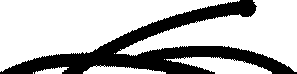 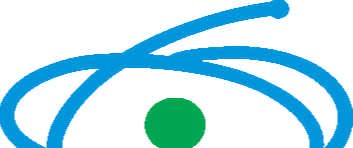 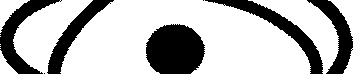 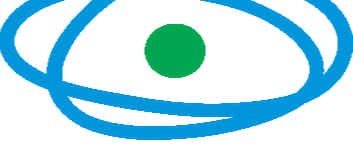 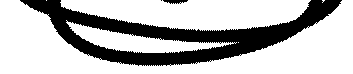 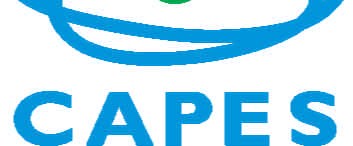 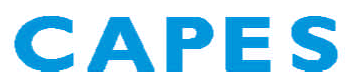 CNPJ 00.889.834/0001-08Endereço: SBN Quadra 02 Lote 06 Bloco L , CEP 70040-020, Brasília – DFMODELO “A”1PROJETO N.ºRECIBOEu, NOME DO ALUNO, recebi da Fundação CAPES/PROEX–FULVIO AURELIO DE MORAIS FREIRE- CPF: 355.952.562-49, a importância de R$ VALOR NUMÉRICO (VALOR POR EXTENSO) em caráter eventual e sem vínculo empregatício, a título de pagamento de XX AUXÍLIOS DIÁRIOS para descrição sucinta, no período de      a     /    /2023.VALOR DA REMUNERAÇÃODeduções(*)Líquido recebido	R$ Valor numéricoIDENTIFICAÇÃO DO PRESTADOR DE SERVIÇOIDENTIFICAÇÃO DO PRESTADOR DE SERVIÇOIDENTIFICAÇÃO DO PRESTADOR DE SERVIÇONome Preencher seus dadosNome Preencher seus dadosCPFProfissão:RG / Passaporte (se estrangeiro):RG / Passaporte (se estrangeiro):Endereço Completo:Endereço Completo:Endereço Completo:TESTEMUNHASTESTEMUNHASTESTEMUNHASTESTEMUNHAS(1) Nome Tem que ter duas testemunhas de qualquer forma(1) Nome Tem que ter duas testemunhas de qualquer formaCPFCPFProfissão:Profissão:RGRGEndereço Completo:AssinaturaAssinaturaAssinatura(2) Nome(2) Nome(2) NomeCPFProfissão:Profissão:Profissão:RGEndereço Completo:AssinaturaAssinaturaAssinaturaASSINATURAS BENEFICIÁRIO/PRESTADOR DO SERVIÇOASSINATURAS BENEFICIÁRIO/PRESTADOR DO SERVIÇOAtesto que os serviços constantes do presente recibo foram prestados.Em  	 /      /	  .Por ser verdade, firmo o presente recibo.NATAL, dia de mês de 2023.Assinatura do Beneficiário do Auxílio(assinatura da coordenadora)Assinatura do Prestador de Serviço (assinatura do aluno, a punho, não vale eletrônica)